Announcements – October 11, 2015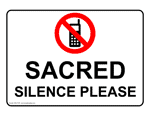 Please remember...to silence your cell phone upon entering the sanctuary.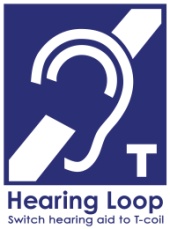 Zion’s sanctuary is equipped with a HEARING LOOP.  Please switch hearing aids to T-coil mode.  We have 2 headsets and receivers that persons without hearing aids can use. Ask an usher for assistance. Our Weekly Memory Work Apostles’ Creed: 1st Article-Part IOktoberfest next Sunday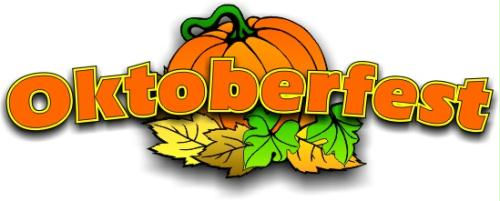 Next Sunday, October 18 our Stewardship Board will host an Oktoberfest Meal at 11:30 in the gym. The Stewardship Board will provide the main dish and potatoes.  Members are invited to bring a salad or dessert to share.  There will be a freewill offering.Along with the meal we will welcome all new members received in the past year.To celebrate paying off our debt, we will have a mortgage burning service.The board is planning other activities as well.Come and enjoy the fun and fellowship!Mary MarthaMary Martha will meet Monday. October 12 at 7:00 pm in the Fellowship Hall.  Business will include election of officers for 2016.Corrected flower and radio broadcast chart for OctoberOctober Radio Broadcast & FlowersDate		Flowers		Radio4		Mary Martha		Mary Martha11		A. Helmbrecht		V. Axmann18		no sponsor		J. Schmidt25		no sponsor		M. OertwigStewardship BoardThe Board of Stewardship will need two new members beginning January of 2016.  If you would consider serving please contact Ed DeLaet at 440-3706.Zion Golf TournamentOn September 27th, Zion Lutheran Church and School hosted its 6th annual golf tournament.  The 2 person scramble was held at the Kearney Elks Country Golf Course.  Thank you to the 17 teams that participated.  Hopefully, everyone enjoyed a great day of fun and fellowship.  The winners in the adult division were Paul Burger and Pastor DeLoach.  Second place went to Todd Junge and Jason Ellingson.  The winners in the adult/child division were Speedy and Nash Malone.  Second place went to Richard and Peter Kreutzer.  We look forward to having another tournament next year.  Thank you to Steve Junge for organizing the tournament and all the donations given by Coca-Cola.  Proceeds go toward paying off the restroom remodel. Thank You to All of Our Sponsors!Coca-Cola, Elks Country Golf, Chicken Coop, O & O Farms Inc.Cinda O. Ward Farms, Apple Acres, Nuttelman FencingNelson Furniture, Florang Chiropractic & Wellness, Titan MachineryHoly Cross Lutheran Church's 50th AnniversaryOn October 25, Holy Cross will hold a 50th Anniversary service at the Younes Conference Center. You are invited to a meal and fellowship that will follow at noon. Please call the office of Holy Cross at 237-2944 to RSVP beginning Oct.5th. A free will offering will be taken during the meal.Central Nebraska Pro-Life BanquetUNK Students for Life are hosting a Pro-Life Banquet October 25 at the UNK student union.  If you are interested in attending or donating, there are flyers in the narthex with more information and a registration form.School NewsWe are now taking orders for delicious holiday pies.  Any of our school children would be happy to take your order or you may place your order at the office.Friday, Oct. 9, was the end of the first quarter of this school year.The fire department will present a fire safety program to our children this week.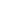 Brothers and Sisters in Christ: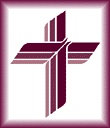  Experts are calling it a 1000-year flood event, where much of the southeastern coast of the U.S. has now been declared a disaster zone.In the past week, well over 20 inches of rain has fallen across South Carolina alone. Rivers continue to rise. Thousands have been rescued from cars and homes amid rushing waters. News reports include over 500 roads under water and at least 18 failed or collapsed dams. Southeastern District disaster coordinators report LCMS congregations and schools have suffered damage that will impact their ministry in and to local communities.As the skies clear and the full scale of this round of flooding is laid bare, LCMS Disaster Response is working in partnership with the Southeastern District and its congregations to coordinate and support a measured, intentional and effective response for those most affectedIn the coming days and weeks: As damage assessments are completed, our Synod will move to ensure disaster response teams are prepared and equipped to move quickly and provide the best relief and restoration for those seriously affected by the flooding.Immediately and ongoing: Direct grant assistance is being offered to those congregations and communities most affected. Initial assistance is typically gift cards and funding for temporary housing.  Grant amounts are determined in light of Synod’s current disaster-relief financial capacity and funds on-hand.Long-term: As joint plans for a longer-term Synod mercy effort are determined, based on the assessment and capacity of the district and Synod, regular updates will be provided.Online gifts of disaster relief funds can be given at www.lcms.org/give/disaster and checks can be mailed to: The Lutheran Church—Missouri Synod, P.O. Box 66861, St. Louis, MO 63166-6861. Please specify “Disaster Response”* on the memo line or in an enclosed note. Questions about giving can be directed to LCMS Mission Advancement at 888-930-4438, or emailed to: mission.advancement@lcms.org.Prayers and offerings will make a difference in the lives of those most affected.The LCMS will provide updates on our response at LCMS.org, Reporter Online, and on LCMS Facebook, Instagram and Twitter.We know those affected have the sure and certain promise that our heavenly Father will supply what is needed in this body and life. Through King David, God reminds us in Psalm 18:16:"He sent from on high, He took me; He drew me out of many waters."We know God's provision and care will come through His people using the gifts He has entrusted to us in order to provide rescue, relief and restoration under the full measure of Christ's mercy. In the midst of such tribulations, in Him alone we find supreme comfort and hope.Brothers and Sisters in Christ: Experts are calling it a 1000-year flood event, where much of the southeastern coast of the U.S. has now been declared a disaster zone.In the past week, well over 20 inches of rain has fallen across South Carolina alone. Rivers continue to rise. Thousands have been rescued from cars and homes amid rushing waters. News reports include over 500 roads under water and at least 18 failed or collapsed dams. Southeastern District disaster coordinators report LCMS congregations and schools have suffered damage that will impact their ministry in and to local communities.As the skies clear and the full scale of this round of flooding is laid bare, LCMS Disaster Response is working in partnership with the Southeastern District and its congregations to coordinate and support a measured, intentional and effective response for those most affectedIn the coming days and weeks: As damage assessments are completed, our Synod will move to ensure disaster response teams are prepared and equipped to move quickly and provide the best relief and restoration for those seriously affected by the flooding.Immediately and ongoing: Direct grant assistance is being offered to those congregations and communities most affected. Initial assistance is typically gift cards and funding for temporary housing.  Grant amounts are determined in light of Synod’s current disaster-relief financial capacity and funds on-hand.Long-term: As joint plans for a longer-term Synod mercy effort are determined, based on the assessment and capacity of the district and Synod, regular updates will be provided.Online gifts of disaster relief funds can be given at www.lcms.org/give/disaster and checks can be mailed to: The Lutheran Church—Missouri Synod, P.O. Box 66861, St. Louis, MO 63166-6861. Please specify “Disaster Response”* on the memo line or in an enclosed note. Questions about giving can be directed to LCMS Mission Advancement at 888-930-4438, or emailed to: mission.advancement@lcms.org.Prayers and offerings will make a difference in the lives of those most affected.The LCMS will provide updates on our response at LCMS.org, Reporter Online, and on LCMS Facebook, Instagram and Twitter.We know those affected have the sure and certain promise that our heavenly Father will supply what is needed in this body and life. Through King David, God reminds us in Psalm 18:16:"He sent from on high, He took me; He drew me out of many waters."We know God's provision and care will come through His people using the gifts He has entrusted to us in order to provide rescue, relief and restoration under the full measure of Christ's mercy. In the midst of such tribulations, in Him alone we find supreme comfort and hope.